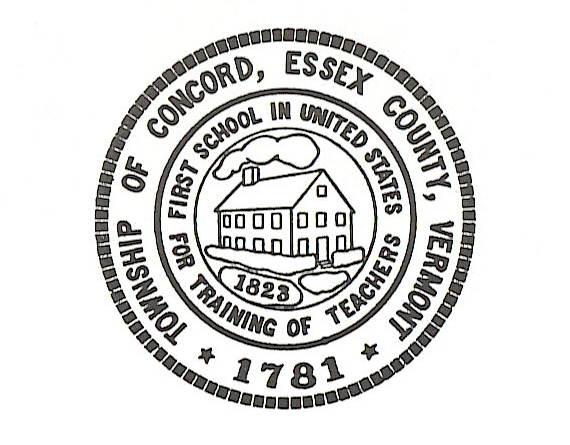 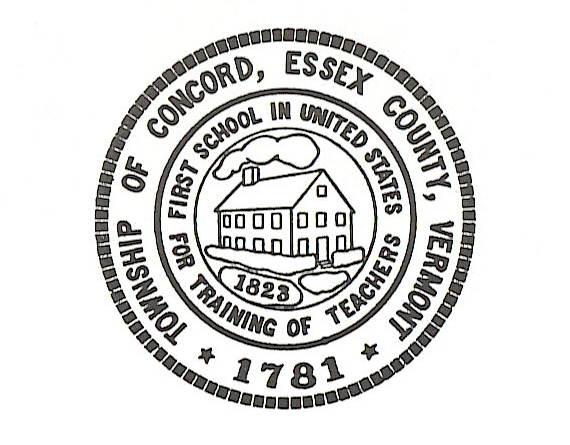 Concord Selectboard Regular Meeting AgendaTuesday, February 06, 2024 @ 6:00pmMunicipal Building Call to OrderApproval of AgendaApproval of the January 2, 2023 Regular Meeting Minutes Citizen’s Concerns---5 Minutes LimitKaren WilsonAndrea OttoOld BusinessTown ClerkTreasurerRoad CommissionerNew Truck DiscussionAssessorFire DepartmentFire Protection ContractPlanning/Zoning BoardAppoint Danielle Cote-Sukkaew—3 Year TermSteven Bean---3 Year TermZoning Administrator Grant AdministratorNew Business2023 Equalization Study ResultsRichard Fisher Easement-Folsom Ave Stormwater ProjectMarch Selectboard Meeting Date?Bylaws Amendment Hearing DateTown Hall ClockTax Map Maintenance Contract RenewalCemetery CommitteeARPA Projects & DiscussionsImplementations GoalsOtherExecutive Session:  If discussion warrants, and the Board so votes, some items may be held in Executive Session.Adjournment                                                                                                        Posted:  February 1, 2024                                                                                                     